Weiterbildung zur/zum Kirchlichen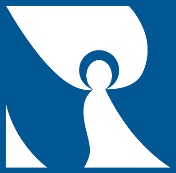 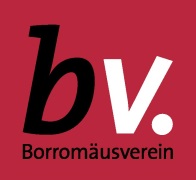 			Büchereiassistentin/-assistentenAnmeldung zum Kurs 2021-2022 (Anmeldeschluss: 28. Februar 2021)verbindliche Anmeldung zu (bitte ankreuzen):Stammdatenblatt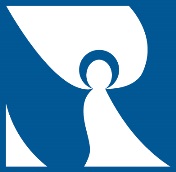 KiBüAss-Kurs 2021/2022Teilnehmer/in:TN-Nummer:Name:Vorname:Vorname:Straße und Hausnummer:Postleitzahl und Ort:Straße und Hausnummer:Postleitzahl und Ort:Straße und Hausnummer:Postleitzahl und Ort:Festnetz (mit Vorwahl):Handy:Email-Adresse:Email-Adresse:Geburtsdatum:Geburtsort:Geburtsort:Schulbildung / Studium / Ausbildung:Schulbildung / Studium / Ausbildung:Schulbildung / Studium / Ausbildung:derzeitige berufliche Tätigkeit:derzeitige berufliche Tätigkeit:derzeitige berufliche Tätigkeit:in den letzten 5 Jahren besuchte Fort- und Weiterbildungen:in den letzten 5 Jahren besuchte Fort- und Weiterbildungen:in den letzten 5 Jahren besuchte Fort- und Weiterbildungen:Bücherei:Name:Bistum:Straße und Hausnummer:Postleitzahl und Ort:Straße und Hausnummer:Postleitzahl und Ort:Telefon (mit Vorwahl):Telefon (mit Vorwahl):Präsenzphase I23. – 26. Juni 202123. – 26. Juni 202123. – 26. Juni 202123. – 26. Juni 202123. – 26. Juni 202123. – 26. Juni 2021(in Siegburg)(in Siegburg)Präsenzphase II15. – 18. September 202115. – 18. September 202115. – 18. September 202115. – 18. September 202115. – 18. September 202115. – 18. September 2021(in Siegburg)(in Siegburg)Präsenzphase III26. – 29. Januar 202226. – 29. Januar 202226. – 29. Januar 202226. – 29. Januar 202226. – 29. Januar 202226. – 29. Januar 2022(in Siegburg)(in Siegburg)vegetarische Kost?neinjasonstiges:(Ort und Datum)(Unterschrift)Mit meiner Unterschrift erkenne ich die AGB des bv. für Bildungsveranstaltungen an.Mit meiner Unterschrift erkenne ich die AGB des bv. für Bildungsveranstaltungen an.Mit meiner Unterschrift erkenne ich die AGB des bv. für Bildungsveranstaltungen an.Mit meiner Unterschrift erkenne ich die AGB des bv. für Bildungsveranstaltungen an.Mit meiner Unterschrift erkenne ich die AGB des bv. für Bildungsveranstaltungen an.TN-Nummer:BASIS 12 absolviert?BASIS 12 absolviert?BASIS 12 absolviert?BASIS 12 absolviert?BASIS 12 absolviert?BASIS 12 absolviert?janeinneinneinneinWann?Wann?Wann?Wann?BASIS Lesen absolviert?BASIS Lesen absolviert?BASIS Lesen absolviert?BASIS Lesen absolviert?BASIS Lesen absolviert?BASIS Lesen absolviert?janeinneinneinneinWann?Wann?Wann?Wann?Leitung der Bücherei?Leitung der Bücherei?Leitung der Bücherei?Leitung der Bücherei?Leitung der Bücherei?Leitung der Bücherei?janeinneinneinneinSeit wann?Seit wann?Seit wann?Seit wann?Mitarbeit in der Bücherei seitMitarbeit in der Bücherei seitZahl der Mitarbeiter/innenZahl der Mitarbeiter/innenZahl der Mitarbeiter/innenZahl der Mitarbeiter/innenZahl der Mitarbeiter/innenNutzerzahl der BüchereiNutzerzahl der BüchereiNutzerzahl der BüchereiNutzerzahl der BüchereiNutzerzahl der BüchereiNutzerzahl der BüchereiBesucherzahlBesucherzahlBesucherzahlBesucherzahlBesucherzahlEinwohnerzahl des OrtesEinwohnerzahl des OrtesEDV-gestützte Ausleihe?EDV-gestützte Ausleihe?EDV-gestützte Ausleihe?EDV-gestützte Ausleihe?EDV-gestützte Ausleihe?janeinneinneinneinneinneinneinneinFührungen, Veranstaltungen, Ausstellungen insgesamtdavon Einführung in die Bibliotheks-nutzung (Gruppen- oder Klassen-führungen) (Anzahl)davon Einführung in die Bibliotheks-nutzung (Gruppen- oder Klassen-führungen) (Anzahl)davon Einführung in die Bibliotheks-nutzung (Gruppen- oder Klassen-führungen) (Anzahl)davon Veranstaltungen für Kinder und Jugendliche (Anzahl)davon Veranstaltungen für Kinder und Jugendliche (Anzahl)davon Veranstaltungen für Kinder und Jugendliche (Anzahl)davon Veranstaltungen für Kinder und Jugendliche (Anzahl)davon Veranstaltungen für Kinder und Jugendliche (Anzahl)davon Veranstaltungen für Kinder und Jugendliche (Anzahl)davon Veranstaltungen für Kinder und Jugendliche (Anzahl)davon Veranstaltungen für Erwachsene (Anzahl)davon Veranstaltungen für Erwachsene (Anzahl)davon Veranstaltungen für Erwachsene (Anzahl)davon Veranstaltungen für Erwachsene (Anzahl)davon sonstige Veranstaltungen (Anzahl)davon sonstige Veranstaltungen (Anzahl)davon sonstige Veranstaltungen (Anzahl)davon sonstige Veranstaltungen (Anzahl)davon Ausstellungen (Anzahl)physischer Bestand im letzten DBS Berichtsjahrphysischer Bestand im letzten DBS Berichtsjahrphysischer Bestand im letzten DBS Berichtsjahrphysischer Bestand im letzten DBS Berichtsjahrphysischer Bestand im letzten DBS Berichtsjahrphysischer Bestand im letzten DBS Berichtsjahrphysischer Bestand im letzten DBS Berichtsjahrphysischer Bestand im letzten DBS Berichtsjahrphysischer Bestand im letzten DBS BerichtsjahrEntleihungen physischer Medien im letzten DBS BerichtsjahrEntleihungen physischer Medien im letzten DBS BerichtsjahrEntleihungen physischer Medien im letzten DBS BerichtsjahrEntleihungen physischer Medien im letzten DBS BerichtsjahrEntleihungen physischer Medien im letzten DBS BerichtsjahrEntleihungen physischer Medien im letzten DBS BerichtsjahrGesamtmedienzahlGesamtmedienzahlGesamtmedienzahlGesamtmedienzahlGesamtmedienzahlPrintmedien gesamtPrintmedien gesamtPrintmedien gesamtPrintmedien gesamtPrintmedien gesamtdavon Sachliteratur(inkl. fremdsprach. Literatur)davon Sachliteratur(inkl. fremdsprach. Literatur)davon Sachliteratur(inkl. fremdsprach. Literatur)davon Sachliteratur(inkl. fremdsprach. Literatur)davon Sachliteratur(inkl. fremdsprach. Literatur)davon Schöne Literatur(inkl. fremdsprach. Literatur)davon Schöne Literatur(inkl. fremdsprach. Literatur)davon Schöne Literatur(inkl. fremdsprach. Literatur)davon Schöne Literatur(inkl. fremdsprach. Literatur)davon Schöne Literatur(inkl. fremdsprach. Literatur)davon Kinder- und Jugendliteratur(inkl. fremdsprach. Literatur)davon Kinder- und Jugendliteratur(inkl. fremdsprach. Literatur)davon Kinder- und Jugendliteratur(inkl. fremdsprach. Literatur)davon Kinder- und Jugendliteratur(inkl. fremdsprach. Literatur)davon Kinder- und Jugendliteratur(inkl. fremdsprach. Literatur)davon Zeitschriftenheftedavon Zeitschriftenheftedavon Zeitschriftenheftedavon Zeitschriftenheftedavon ZeitschriftenhefteNon-Book Medien gesamtNon-Book Medien gesamtNon-Book Medien gesamtNon-Book Medien gesamtNon-Book Medien gesamtdavon Tonträger(CD, MC u.ä.)davon Tonträger(CD, MC u.ä.)davon Tonträger(CD, MC u.ä.)davon Tonträger(CD, MC u.ä.)davon Tonträger(CD, MC u.ä.)davon audiovisuelle Medien (Video, DVD u.ä.)davon audiovisuelle Medien (Video, DVD u.ä.)davon audiovisuelle Medien (Video, DVD u.ä.)davon audiovisuelle Medien (Video, DVD u.ä.)davon audiovisuelle Medien (Video, DVD u.ä.)davon elektronische Medien(CD-/DVD-ROM u.ä.)davon elektronische Medien(CD-/DVD-ROM u.ä.)davon elektronische Medien(CD-/DVD-ROM u.ä.)davon elektronische Medien(CD-/DVD-ROM u.ä.)davon elektronische Medien(CD-/DVD-ROM u.ä.)davon Spiele(Brettspiele u.ä.)davon Spiele(Brettspiele u.ä.)davon Spiele(Brettspiele u.ä.)davon Spiele(Brettspiele u.ä.)davon Spiele(Brettspiele u.ä.)davon andere Medien(Noten, Bilder u.ä.)davon andere Medien(Noten, Bilder u.ä.)davon andere Medien(Noten, Bilder u.ä.)davon andere Medien(Noten, Bilder u.ä.)davon andere Medien(Noten, Bilder u.ä.)Digitale Medien (E-Books u.ä.): Die angegebenen Zahlen der digitalen Medien fließen NICHT in die Gesamtmedienanzahl der obigen Tabelle mit ein.Digitale Medien (E-Books u.ä.): Die angegebenen Zahlen der digitalen Medien fließen NICHT in die Gesamtmedienanzahl der obigen Tabelle mit ein.Digitale Medien (E-Books u.ä.): Die angegebenen Zahlen der digitalen Medien fließen NICHT in die Gesamtmedienanzahl der obigen Tabelle mit ein.Digitale Medien (E-Books u.ä.): Die angegebenen Zahlen der digitalen Medien fließen NICHT in die Gesamtmedienanzahl der obigen Tabelle mit ein.Digitale Medien (E-Books u.ä.): Die angegebenen Zahlen der digitalen Medien fließen NICHT in die Gesamtmedienanzahl der obigen Tabelle mit ein.Digitale Medien (E-Books u.ä.): Die angegebenen Zahlen der digitalen Medien fließen NICHT in die Gesamtmedienanzahl der obigen Tabelle mit ein.Digitale Medien (E-Books u.ä.): Die angegebenen Zahlen der digitalen Medien fließen NICHT in die Gesamtmedienanzahl der obigen Tabelle mit ein.Digitale Medien (E-Books u.ä.): Die angegebenen Zahlen der digitalen Medien fließen NICHT in die Gesamtmedienanzahl der obigen Tabelle mit ein.Digitale Medien (E-Books u.ä.): Die angegebenen Zahlen der digitalen Medien fließen NICHT in die Gesamtmedienanzahl der obigen Tabelle mit ein.Digitale Medien (E-Books u.ä.): Die angegebenen Zahlen der digitalen Medien fließen NICHT in die Gesamtmedienanzahl der obigen Tabelle mit ein.Digitale Medien (E-Books u.ä.): Die angegebenen Zahlen der digitalen Medien fließen NICHT in die Gesamtmedienanzahl der obigen Tabelle mit ein.Digitale Medien (E-Books u.ä.): Die angegebenen Zahlen der digitalen Medien fließen NICHT in die Gesamtmedienanzahl der obigen Tabelle mit ein.Digitale Medien (E-Books u.ä.): Die angegebenen Zahlen der digitalen Medien fließen NICHT in die Gesamtmedienanzahl der obigen Tabelle mit ein.Digitale Medien (E-Books u.ä.): Die angegebenen Zahlen der digitalen Medien fließen NICHT in die Gesamtmedienanzahl der obigen Tabelle mit ein.Digitale Medien (E-Books u.ä.): Die angegebenen Zahlen der digitalen Medien fließen NICHT in die Gesamtmedienanzahl der obigen Tabelle mit ein.Digitale Medien (E-Books u.ä.): Die angegebenen Zahlen der digitalen Medien fließen NICHT in die Gesamtmedienanzahl der obigen Tabelle mit ein.Digitale Medien (E-Books u.ä.): Die angegebenen Zahlen der digitalen Medien fließen NICHT in die Gesamtmedienanzahl der obigen Tabelle mit ein.Digitale Medien (E-Books u.ä.): Die angegebenen Zahlen der digitalen Medien fließen NICHT in die Gesamtmedienanzahl der obigen Tabelle mit ein.Digitale Medien (E-Books u.ä.): Die angegebenen Zahlen der digitalen Medien fließen NICHT in die Gesamtmedienanzahl der obigen Tabelle mit ein.Digitale Medien (E-Books u.ä.): Die angegebenen Zahlen der digitalen Medien fließen NICHT in die Gesamtmedienanzahl der obigen Tabelle mit ein.virtueller Bestand (nur eintragen, falls in keinem E-Medien-Verbund!)virtueller Bestand (nur eintragen, falls in keinem E-Medien-Verbund!)virtueller Bestand (nur eintragen, falls in keinem E-Medien-Verbund!)virtueller Bestand im E-Medien-Verbundvirtueller Bestand im E-Medien-Verbundvirtueller Bestand im E-Medien-Verbundvirtueller Bestand im E-Medien-Verbundvirtueller Bestand im E-Medien-Verbundvirtueller Bestand im E-Medien-Verbundvirtueller Bestand im E-Medien-VerbundBibliotheken im E-Medien-Verbund (Gesamtanzahl)Bibliotheken im E-Medien-Verbund (Gesamtanzahl)Bibliotheken im E-Medien-Verbund (Gesamtanzahl)Bibliotheken im E-Medien-Verbund (Gesamtanzahl)Bibliotheken im E-Medien-Verbund (Gesamtanzahl)Bibliotheken im E-Medien-Verbund (Gesamtanzahl)Bibliotheken im E-Medien-Verbund (Gesamtanzahl)virtueller Bestand - Entleihungenvirtueller Bestand - Entleihungenvirtueller Bestand - Entleihungen